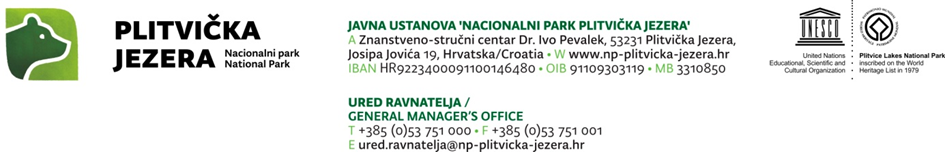 OBRAZAC PRORAČUNAOBRAZAC PRORAČUNAOBRAZAC PRORAČUNAOBRAZAC PRORAČUNANaziv udruge:Naziv projekta:P L A N I R A N I   P R I H O D IP L A N I R A N I   P R I H O D IP L A N I R A N I   P R I H O D IP L A N I R A N I   P R I H O D IIZVORIZVORIZVOROČEKIVANI IZNOSJavna ustanova Nacionalni park Plitvička jezeraJavna ustanova Nacionalni park Plitvička jezeraJavna ustanova Nacionalni park Plitvička jezeraOpćina / Grad / ŽupanijaOpćina / Grad / ŽupanijaOpćina / Grad / ŽupanijaOstali proračuni (ministarstva…)Ostali proračuni (ministarstva…)Ostali proračuni (ministarstva…)Vlastita sredstvaVlastita sredstvaVlastita sredstvaSponzorstva, donacijeSponzorstva, donacijeSponzorstva, donacijeČlanarineČlanarineČlanarineSredstva dobivena obavljanjem gospodarske djelatnostiSredstva dobivena obavljanjem gospodarske djelatnostiSredstva dobivena obavljanjem gospodarske djelatnostiMeđunarodne zaklade i fondacijeMeđunarodne zaklade i fondacijeMeđunarodne zaklade i fondacijeOstali prihodi (navesti koji_____________________)Ostali prihodi (navesti koji_____________________)Ostali prihodi (navesti koji_____________________)UKUPNO:UKUPNO:UKUPNO:                                                       -   kn Napomena: u rubriku naziv upisati vrstu troška (nabavka opreme, tiskanje letaka, trošak prijevoza..., a za trošak plaća ili naknada navesti ime i prezime osobe i ulogu u projektu) Napomena: u rubriku naziv upisati vrstu troška (nabavka opreme, tiskanje letaka, trošak prijevoza..., a za trošak plaća ili naknada navesti ime i prezime osobe i ulogu u projektu) Napomena: u rubriku naziv upisati vrstu troška (nabavka opreme, tiskanje letaka, trošak prijevoza..., a za trošak plaća ili naknada navesti ime i prezime osobe i ulogu u projektu)  Opis troškova  Ukupni proračun  Udio koji se traži od UstanoveI.  IZRAVNI TROŠKOVI (specificirati troškove koji su izravno povezani s provedbom projekta kao što su troškovi zaposlenika-ime i prezime i bruto iznos plaće ili naknade, troškovi smještaja, putni troškovi, troškovi opreme namijenjene projektu...)          I.  IZRAVNI TROŠKOVI (specificirati troškove koji su izravno povezani s provedbom projekta kao što su troškovi zaposlenika-ime i prezime i bruto iznos plaće ili naknade, troškovi smještaja, putni troškovi, troškovi opreme namijenjene projektu...)          I.  IZRAVNI TROŠKOVI (specificirati troškove koji su izravno povezani s provedbom projekta kao što su troškovi zaposlenika-ime i prezime i bruto iznos plaće ili naknade, troškovi smještaja, putni troškovi, troškovi opreme namijenjene projektu...)           Naziv  Iznos  Iznos  Ukupno:            -   kn                                                        -   kn II.  NEIZRAVNI TROŠKOVI (specificirati troškove koji su neizravno uključeni u ukupne troškove projekta kao što su troškovi režija, uredskog materijala, najma prostora,..: udio najviše do 25% ukupnog proračuna)II.  NEIZRAVNI TROŠKOVI (specificirati troškove koji su neizravno uključeni u ukupne troškove projekta kao što su troškovi režija, uredskog materijala, najma prostora,..: udio najviše do 25% ukupnog proračuna)II.  NEIZRAVNI TROŠKOVI (specificirati troškove koji su neizravno uključeni u ukupne troškove projekta kao što su troškovi režija, uredskog materijala, najma prostora,..: udio najviše do 25% ukupnog proračuna) Naziv  Iznos  Iznos  Ukupno:                                                  -   kn                                                               -   kn  Izravni troškovi                                                    -  kn                                                        -   kn  Neizravni troškovi                                                   -   kn                                                        -   kn  Sveukupno (I+II)                                                   -   kn                                                        -   kn Potpis voditelja/voditeljice               MPPotpis osobe ovlaštene zaprojekta:zastupanje:___________________________________________U ____________________ , ___________2021.U ____________________ , ___________2021.